Cemetery Worker (Grounds) Application Questions 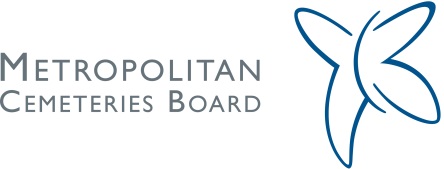 Do you have any relevant qualifications in landscaping or horticulture? If yes, what is the qualification?If no, what qualifications or certificates do you hold?What relevant experience do you have in relation to each of the following essential and non-essential criteria:Landscaping, horticulture, and/or garden maintenance (essential)Reticulation operations and maintenance (not essential)General maintenance/ labouring/ construction eg) brick paving, bricklaying, grano work (not essential)Operating various horticultural plant, equipment and machinery such as tractors and backhoes or similar (essential)Working in a flexible team environment (essential)Working productively unsupervised and getting the job completed (essential)Communicating with customers, clients or members of the public (essential)